TIETOA ERITYISRYHMÄKORTISTAKortti myönnetään järvenpääläiselle erityisryhmäläiselle hakemuksen perusteella.Jos korttia ei myönnetä tai myöntöperusteiden täyttymisessä on epäselvyyttä, hakijaan ollaan yhteydessä.Myönnetty erityisryhmäkortti lunastetaan uimahallin palvelupisteestä, maksu noudon yhteydessä. Tiedustele myönnettyä korttia nimelläsi palvelupisteeltä.Erityisryhmäkortti oikeuttaa erityisryhmien hintaan uimahallin palveluissa ja liikuntakeskus Piirosen kuntosalin vapaaharjoitteluun tarkoitetun lippuvihon hankintaan. Korttiin voidaan hakijalle myöntää tarvittaessa myös avustajatunnus (A).Erityisryhmäkortti maksaa 5,80€ ja se on voimassa enintään kolme (3) vuotta myöntämispäivästä tai tietyn määräajan. Kortti oikeuttaa erityisryhmien hintaan uimahallin ja uimahallin kuntosalin sisäänpääsyyn kaikkina uimahallin aukioloaikoina. Korttia voi käyttää kerran päivässä.Erityisryhmäkortti ja henkilöllisyystodistus on esitettävä uimahallin palvelupisteellä etuja käytettäessä.ERITYISRYHMÄKORTIN HAKEMINEN JA MYÖNTÖPERUSTEET1. Hakeminen EU:n vammaiskortilla, näkövammaiskortilla, liikkumisesteisen henkilökohtaisella pysäköintiluvalla tai Kela-kortin seuraavilla tunnusnumeroilla:103, diabetes108, lihastauti109 tai 303, MS -tauti110, Parkinsonin tauti111, epilepsia ja siihen verrattavat kouristustilat112 tai 188, psykiatriset sairaudet201, sydämen vajaatoiminta202, reuma203, keuhkoastma206, sepelvaltimotautiAsioi henkilöllisyystodistuksen ja täytetyn erityisryhmäkorttihakemuksen kanssa uimahallin palvelupisteellä.Esitä myöntöperusteen osoittava kortti / henkilökohtainen pysäköintilupa.Hakemus lähetetään käsittelyyn, käsittelyaika noin kaksi viikkoa. Myönnetty kortti noudetaan uimahallin palvelupisteeltä ja maksetaan noudon yhteydessä. 2. Hakeminen terveydenhuoltoalan ammattilaisen lausunnolla: Terveydenhuoltoalan ammattilaisen lausuntopohjan (liite 1) voi täyttää esim. lääkäri, sairaanhoitaja, fysioterapeutti tai toimintaterapeutti.Terveydenhuoltoalan ammattilaisen tulee lähettää täytetty kaupungin lausuntopohja salattuna sähköpostina ohjaajalle, kati.laukkanen@jarvenpaa.fi.Asioi henkilöllisyystodistuksen ja täytetyn erityisryhmäkorttihakemuksen kanssa uimahallin palvelupisteellä lausunnon lähettämisen jälkeen.Hakemus lähetetään käsittelyyn, käsittelyaika noin kaksi viikkoa.Myönnetty kortti noudetaan uimahallin palvelupisteeltä ja maksetaan noudon yhteydessä.3. Hakeminen lääketieteellisellä selvityksellä: Hakijan tulee esittää esim. lääkärinlausunto liikkumisesteisen pysäköintitunnusta varten (ent. vammaisen pysäköintilupa), kehitysvammahuollon lausunto, Kelan hoitotukipäätös tai sairauskertomus, josta luotettavasti selviää diagnoosi ja vamman/ sairauden haitta-aste tai haittaluokka (esim. epikriisi, c- tai b-lausunto). Alla lueteltu myöntöperusteita:CP-vamma (diagnoosi G80)  kelan hoitotukipäätös tai lääketieteellinen selvitys  etenevä keskushermoston sairaus (diagnoosit G10-G13) lääketieteellinen selvityskehitysvamma  kehitysvammahuollon lausunto, kelan hoitotukipäätös, josta ilmenee tieto kehitysvammasta tai muu lääketieteellinen selvitys  lihastauti (diagnoosi G70-G73) lääketieteellinen selvityspainoindeksi ( ≥ 35) lääketieteellinen selvitys, muu selvitys- psykiatrinen sairaus (diagnoosi F32.2., F33.2.) lääketieteellinen selvityspolion jälkitilat lääketieteellinen selvityspysyvä liikuntavamma/-sairaus  lääketieteellinen selvitys, haitta-aste tai haittaluokka selkeästi määritelty (haitta-aste vähintään 55% tai haittaluokka 11)syöpä (diagnoosi C-00-C96) lääketieteellinen selvitysuniapnea (diagnoosi keskivaikea tai vaikea) lääketieteellinen selvitysmuut liikuntavammat, pitkäaikaissairaudet ja erityisen tuen tarpeet harkinnanvaraisesti (esim. adhd, autismi, depressio, polvi-/lonkkaproteesi, tuki- ja liikuntaelinsairaus)Varmista, että lääketieteelliseen selvitykseen on selkeästi kirjattu diagnoosi ja vamman/ sairauden haitta-aste tai haittaluokka ja siinä on esitetty myöntöperuste kortille. Ole yhteydessä ohjaajaan, kati.laukkanen@jarvenpaa.fi tai p. 040 315 2910, sopiaksesi lääketieteellisen selvityksen toimittamisesta. Tietoja ei tallenneta. Lääketieteellisen selvityksen lisäksi pitää myös todentaa henkilöllisyys ja täyttää erityisryhmäkorttihakemus.Hakemus käsitellään heti ja myönnetty kortti maksetaan uimahallin palvelupisteelle.AVUSTAJATUNNUS (A) ERITYISRYHMÄKORTTIINAvustajatunnus myönnetään henkilölle, jolla on jokin liikunta- tai aistivamma, sairaus tai erityisen tuen tarve, joka aiheuttaa jatkuvaa avustuksen tarvetta. Avustajatunnus myönnetään myös henkilölle, jolla on vammaispalvelun myöntämä avustaja tai A-merkintä EU:n vammaiskortissa.Muut harkinnanvaraisesti.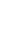 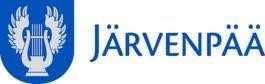 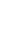 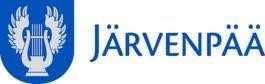 Hakiessasi erityisryhmäkorttia ja siihen avustajatunnusta EU:n vammaiskortilla, näkövammaiskortilla, liikkumisesteisen henkilökohtaisella pysäköintiluvalla tai Kela-kortin soveltuvilla tunnusnumeroilla, voit joutua erikseen osoittamaan perusteen avustajatunnuksen saamiseksi. Hakijaan ollaan erikseen yhteydessä tällöin.Hakiessasi erityisryhmäkorttia ja siihen avustajatunnusta terveydenhuoltoalan ammattilaisen lausunnolla tai lääketieteellisellä selvityksellä, varmistathan että peruste avustajatunnuksen saamiseksi on selkeästi mainittu lausunnossa tai selvityksessä.Liite 1.  Terveydenhuoltoalan ammattilaisen lausuntopohja 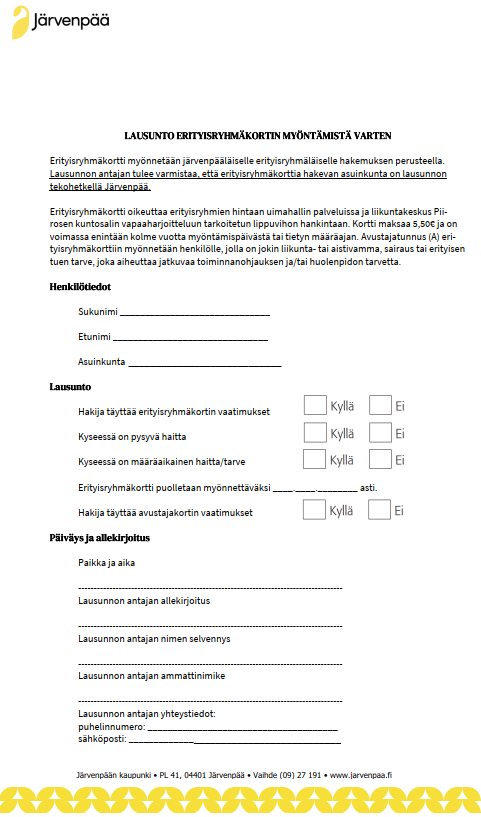 